О направлении информацииУважаемые руководители!Настоящим информирую, что в целях отбора и подготовки кандидатов для поступления в высшие учебные заведения системы МВД России формируется список желающих обучаться в данных научных организациях. Прошу довести информацию до сведения педагогических работников, выпускников 11-классов, их родителей (законных представителей), разместить 
на сайтах образовательных организаций. Приложение: на 2 л.  в 1 экз.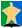 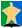 Ходовец Павел Александрович,инженер отдела организации общего образования, департамент образования администрации Сургутского района+7(3462)526-014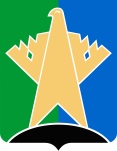 сургутский муниципальный  район ханты-МАНСИЙСКОГО АВТОНОМНОГО
ОКРУГА – ЮГРЫ ДЕПАРТАМЕНТ ОБРАЗОВАНИЯ 
АДМИНИСТРАЦИИ СУРГУТСКОГО РАЙОНАул. Бажова, д. 16, г. Сургут,Тюменская область, Ханты-Мансийскийавтономный округ - Югра, 628412Тел.:                                                                            (3462) 52-60-22                                                                                                                         (3462)52-60-14     E-mail:                                                                       uo@admsr.ru  [Дата документа]  №  [Номер документа] на исх. № ________________     от ____________________Руководителям общеобразовательных организацийДиректор департамента ДОКУМЕНТ ПОДПИСАНЭЛЕКТРОННОЙ ПОДПИСЬЮСертификат  [Номер сертификата 1]Владелец [Владелец сертификата 1]Действителен с [ДатаС 1] по [ДатаПо 1]О.И. Кочурова